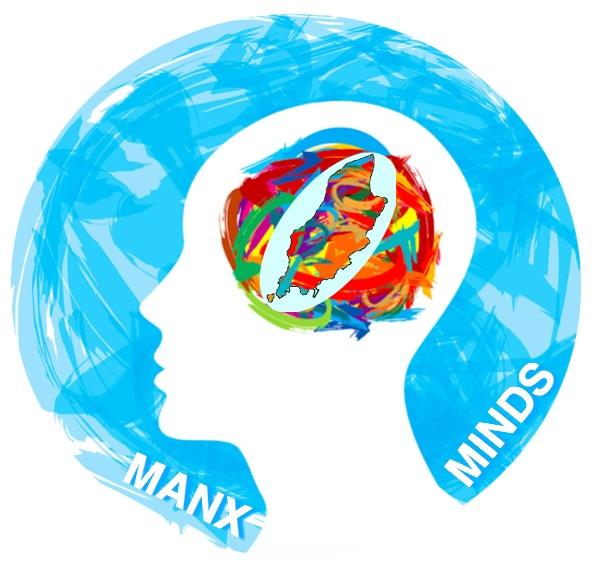 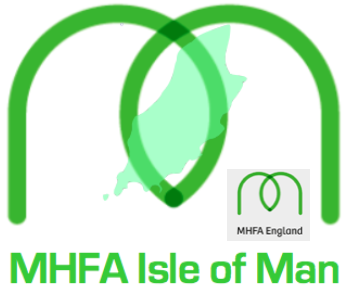 Name:Home address:Telephone/mobile:                                     Email:Why do you wish to complete this particular course?Other well-being courses completed:Other relevant information:Dietary requirements /allergies:The full payment for this course of £30 is required before any course application can be accepted. If you wish to secure a place on your chosen date please organise payment as soon as possible, as places will be allocated on a first come, first served basis (maximum of 20 delegates/session).Payment by automated bank transfer is preferred quoting: YOUR NAME & RGSPlease arrange transfer to: acc# 13217917 - sort code: 55-91-00 (If automated payment is not possible cheques should be made payable to: “MANX MINDS” and posted to - Manx Minds, 1, Barrule Park, Ramsey, IM8 2BW)— Thank you.All information will be held in the strictest confidence in accordance with the Manx Minds Privacy Policy which can be accessed via our website:  www.manxminds.comMANX MINDS - MHFA ½ Day Mental Health Aware Venue:Please ‘X’ to show your seminar session choice:Thursday 11th February Morning: 9a.m - 1p.m. Ramsey Grammar School2. Thursday 11th FebruaryEvening: 6p.m - 10p.m. Ramsey Grammar School3. Saturday 13th Februarymorning: 9a.m. -1p.m. Central Ramsey4. Monday 15th February:Morning:  9a.m - 1p.m. Ramsey Grammar School5. Monday 15th FebruaryEvening:  6p.m - 10p.m. Central Ramsey6. Thursday 25th FebruaryMorning:  9a.m - 1p.m. Ramsey Grammar School7. Thursday 25th FebruaryEvening:  6p.m - 10p.m. Ramsey Grammar School8. Saturday 27th FebruaryAfternoon: 1p.m. -5p.m. Ramsey Grammar School